Pracovný zošit č. 7Milá _________________ !Tak tu teda máme posledný pracovný zošit. Po jeho vypracovaní by si mala byť pripravená (a hlavne odhodlaná) urobiť najdôležitejší krok, aký si doteraz kedy v živote urobila:rozhodnúť sa žiť ako kresťankaa obnoviť si svoje krstné sľubyPreto pri jeho vypracovávaní aj sama, spoločne s rodičmi, zváž toto svoje rozhodnutie – aby, keď ho už urobíš, to bolo naozaj rozhodnutie hodné rytierky a dámy z družiny Ježiša Krista!otec Andrej, farárSviatosť pokániaEšte predtým, než v kostole slávnostne, pred všetkými, zložíš svoj rytiersky sľub vernosti Kristovi – Krstný sľub – tak pristúpiš ku sviatosti pokánia. Niekedy sa jej zvykne hovoriť aj „svätá spoveď“ a o ľuďoch, ktorí k nej pristupujú, sa vraví, že sa „idú vyspovedať“. „Sviatosť pokánia a zmierenia“ – tak sa volá oficiálne, plným menom. Toto meno je veľmi dôležité, pretože presne vystihuje, o čo v nej ide. A my si to teraz všetko pekne po poriadku vysvetlíme!Malý príklad na lepšie pochopeniePredstav si, že urobíš niečo zlé. Napríklad Ťa kamarátky (takí pochybní!) navedú na to, aby si niečo v obchode ukradla, nejakú maličkosť, ale predsa.Ty to urobíš. Samozrejme, že sa na to príde. Tvoji rodičia budú musieť ukradnutú vec zaplatiť (maličkosť), ale hlavne prežijú desnú hanbu z toho, že majú dcéru zlodejku. Právom sú na teda na Teba naštvaní!Ale aj Teba to začne mrzieť. Uvedomíš si, že si urobila veľké zlo. Čo teda urobíš?Prídeš za svojimi rodičmi a povieš im TRI DÔLEŽITÉ VETY:Mama, oco, ja sa teda priznávam, naozaj som to urobila ja!Je mi to strašne ľúto, prosím, odpustite mi to!Už to nikdy viac neurobím!A Tvoji rodičia? Keď uvidia, že to naozaj ľutuješ a že to už naozaj nikdy viac nechceš urobiť, určite Ti odpustia!Dobre si tento príklad zapamätaj – pretože presne takto funguje aj sviatosť pokánia a zmierenia! Ale kým si o nej začneme rozprávať, tak ešte jedna otázka na Teba:Predstav si, že sa takto ospravedlníš a poprosíš o odpustenie svojich rodičov – ale v skutočnosti to vôbec nebudeš ľutovať a ani sa nemieniš polepšiť. Naopak, hneď zajtra rozbiješ výklad, pozajtra doškriabeš susedovi karosériu na aute a o deň neskôr pre zmenu postriekaš zeleným sprejom poštové schránky všetkým Vašim susedom. Vždy, keď niečo také vyparatíš, prídeš za rodičmi a poprosíš ich o odpustenie – ale nezmeníš sa a zase to budeš aj ďalej robiť.Čo myslíš, odpustia Ti rodičia aj v takomto prípade?áno     nie A čo si o tom myslia samotní Tvoji rodičia? Spýtaj sa ich a zapíš sem ich odpoveď!áno     nie 1. krok: PRIZNANIE A VYZNANIEK sviatosti pokánia prichádzame vtedy, keď:urobíme niečo zlé, čo sa nepáči Bohua čo sa protiví aj nášmu postaveniu dám z družiny Ježiša Krista a Jeho priateľov.Takéto zlé, nekresťanské skutky, postoje a správanie sa nazývame slovom „HRIECH“.Keď sa niečo také stane – a je nám to ľúto – tak je čas ísť sa Ježišovi priznať a poprosiť Ho o odpustenie. A práve toto sa deje pri sviatosti pokánia a zmierenia.Prídeme do spovednice, kde na nás čaká spovedník, čiže kňaz, ktorý nám vyslúži túto sviatosť. Počas spovede kňaz vystupuje ako splnomocnenec a veľvyslanec Ježiša Krista, ako Jeho herold a legát.Jasne a úprimne preto kňazovi priznáme a vyznáme všetky zlé veci, ktoré sme urobili a ktoré nás mrzia – čiže všetky hriechy, ktorých sme sa dopustili.Práve kvôli tomuto vyznaniu svojich hriechov sa tejto sviatosti hovorí „spoveď“. Tak sa totiž nazýva toto vyznávanie svojich hriechov kňazovi: spovedanie sa. Vezmi si papier a pero a skús si sama pre seba napísať zoznam všetkých HRIECHOV, ktoré si od narodenia až doteraz vo svojom živote vykonala a ktoré na sebe dokážeš nájsť!Hovorí sa tomu aj „spytovanie svedomia“ a je to veľmi dôležitá časť prípravy na sviatosť pokánia a zmierenia!Pri rozhodovaní o tom, čo je a čo nie je hriech, skús použiť túto zásadu (a pokojne ju používaj aj do budúcnosti):Všetky skutky, o ktorých si úprimne presvedčená, že na ne (a na Teba ako svoju priateľku) môže byť Ježiš hrdý, sú v poriadku.Ak ale o nejakom skutku cítiš, že na to, čo si vykonala, Ježiš hrdý asi nie je, ba že by sa hanbil za to, keby takýto skutok (alebo správanie, postoj,…) vykonal niektorý z Jeho rytierov, tak potom takýto skutok je HRIECH – a Ty si ho zapíš na svoj zoznam hriechov k najbližšej sviatosti pokánia!2. krok: ROZHODNUTIE ZMENIŤ SATak isto, ako Tvoji rodičia Ti len ťažko odpustia, ak budú vidieť, že svoje zlé skutky neľutuješ, nezanechávaš ich, ale znova a znova sa ich dopúšťaš,…… takisto ani sviatosť pokánia a zmierenia nemôže byť platná a nemôže Ťa zmieriť s Ježišom, ktorého si svojimi hriechmi zarmútila a zahanbila pred ostatnými ľuďmi, ak ich nebudeš skutočne a hlboko ľutovať a nebudeš pevne rozhodnutá raz a navždy s nimi skoncovať!Práve preto sa táto sviatosť volá „sviatosťou pokánia“. Pokánie (po grécky – v tejto reči bola napísaná Biblia – sa to povie METANOIA) v preklade znamená „zmenu myslenia“, „zmenu života“. Podstatou sviatosti pokánia je práve pokánie – čiže zmena nášho života a konania! Tak, ako mame v našom príklade, aj tu Ježišovi hovoríme: „Je mi to ľúto, odpusť mi, už to nikdy viac neurobím!“V Katechizme Katolíckej cirkvi sa o tomto postoji pokánia hovorí toto:„Vnútorné pokánie je radikálne preorientovanie celého života, návrat, obrátenie sa k Bohu celým srdcom, zanechanie hriechu, odvrátenie sa od zla spojené s odporom k zlým skutkom, ktorých sme sa dopustili. Zároveň zahŕňa v sebe túžbu a rozhodnutie zmeniť život s nádejou na Božie milosrdenstvo a s dôverou v pomoc Božej milosti. Toto obrátenie srdca sprevádza spasiteľná bolesť a spasiteľný zármutok, ktoré cirkevní Otcovia nazvali animi cruciatus (trýzeň duše), compunctio cordis (skrúšenosť srdca).“(KKC 1431)Bez tohto postoja pokánia je sviatosť pokánia NEPLATNÁ! Veď to už aj divne znie: Sviatosť pokánia bez pokánia…! To sa naozaj nedá!Ako už u prorokov, Ježišova výzva na obrátenie a pokánie sa nevzťahuje predovšetkým na vonkajšie skutky, na „vrece a popol“, na pôsty a umŕtvovania, ale na obrátenie srdca, na vnútorné pokánie. Bez neho skutky pokánia zostávajú neplodné a klamné; naproti tomu vnútorné obrátenie pobáda k tomu, aby sa tento postoj prejavil vo viditeľných znakoch, v úkonoch a skutkoch pokánia.(KKC 1430) Porozprávaj sa, prosím, o tejto téme so svojimi rodičmi!Popros ich, aby Ti pomohli úplne pochopiť a porozumieť obom bodom Katechizmu Katolíckej cirkvi!Potom dole, do rámika, napíš, ako sviatosť pokánia ovplyvní Tvoj vlastný život, skutky a správanie sa!Sviatosť pokánia ovplyvní môj život nasledovne:3. krok: PROSBA O ODPUSTENIE A ZMIERENIE SANakoniec, keď sa ku svojim hriechom priznáš, vyznáš ich a si pevne rozhodnutá zanechať ich, nastáva čas, aby si sa zmierila s Ježišom a aby Ti Ježiš Tvoje hriechy odpustil.Toto je dôvod, prečo sa táto sviatosť nazýva aj sviatosťou ZMIERENIA. Zmierujeme sa v nej totiž s Ježišom, ktorý nám odpúšťa naše zlé skutky – pravda, ak ich úprimne ľutujeme a chceme ich naozaj zanechať!Toto zmierenie sa deje v dvoch krokoch:PROSBA O ODPUSTENIE – po tom, čo vyznáš svoje hriechy (a kňaz Ti k nim niečo povie a povzbudí Ťa k pokániu, čiže ku zmene života), je čas, aby si poprosila Ježiša o odpustenie. Niekedy sa tomu hovorí aj „ľútosť“. Nie je to presné. Ľútosť – to nie sú slová, ktoré by sa dali hovoriť, alebo dokonca recitovať, či dokonca čítať z modlitebnej knižky (ver mi, aj to sa stáva!). Ľútosť – to je vnútorný stav srdca, presne ten, o ktorom hovorí Katechizmus v bode 1431, ktorý si už s rodičmi dôkladne preskúmal. Pretože ĽÚTOSŤ a POKÁNIE sú jedno a to isté a „ľútosť“ je len iné slovo pre „pokánie“!Môžeš túto PROSBU O ODPUSTENIE HRIECHOV povedať aj vlastnými slovami. Niektorí ľudia však nevedia modlitbu ľútosti nad hriechmi ani len z knižky prečítať! Len si to predstav: ideš odprosiť mamu za nejakú zlú vec – a vytiahneš z vrecka knižku, nalistuješ príslušnú stranu a začneš slabikovať: „Mi-lá ma-ma, veľmi mi je ľú-to, že… som spra-vil-a… ta-kú-to zlú vec…od… od-pusť… mi…“ a tak ďalej…! Veď by to bolo smiešne!Keď nejakého človeka prosíš o odpustenie, napríklad rodičov, isto to dokážeš aj bez nejakej knižky. Ak aj pozabudneš modlitbu ľútosti, ktorú si sa naučila, môžeš pokojne aj svojimi vlastnými slovami vyjadriť, ako Ti je ľúto, že si spáchala hriechy a poprosiť o odpustenie.ROZHREŠENIE – ním Ti Ježiš prostredníctvom svojho veľvyslanca – kňaza udelí svoje odpustenie a tým sa zavŕši zmierenie medzi Tebou a Ježišom.Pri rozhrešení kňaz hovorí tieto slová:Milosrdný Boh Otec, ktorý smrťou a zmŕtvychvstaním svojho Syna zmieril svet so sebou a zoslal Ducha Svätého na odpustenie hriechov, nech ti službou Cirkvi udelí odpustenie a pokoj. A JA ŤA ROZHREŠUJEM OD TVOJICH HRIECHOV V MENE OTCA I SYNA  I DUCHA SVÄTÉHO.Toto nie sú kňazove slová, ale sú to slová Ježiša Krista. Preto ich kňaz nemôže hovoriť vlastnými slovami – ako keď Ty vlastnými slovami a za seba prosíš Ježiša o odpustenie – ale musí ich hovoriť presne tak, ako sú – ako sme si ich tu napísali!	Popros teraz rodičov, aby si s Tebou precvičili obrad sviatosti pokánia. Ocinko sa napríklad môže zahrať na kňaza-spovedníka a Ty sa mu „akože“ vyspovedáš. Nemusíš mu pri tejto skúške hovoriť svoje skutočné hriechy, to stačí povedať až pri skutočnej spovedi. Ak nechceš, aby sa Tvoji rodičia o Tvojich hriechoch dozvedeli (oni o nich asi vedia, ale možno niektoré naozaj nezistili), pokojne si na túto skúšku nejaké vymysli.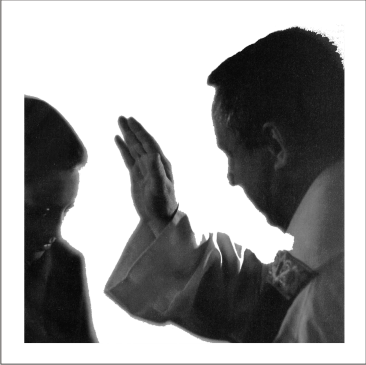 OBSAH ZMLUVY S BOHOMPOKÁNIE znamená ZMENIŤ SVOJ ŽIVOT. Doteraz sme ale ešte presne nepovedali, v čom konkrétne by si mal začať svoj život meniť.Poďme teda na to!PRVÝ LEVELTak, ako v počítačovej hre, aj Veľké dobrodružstvo s Bohom prebieha na rôznych leveloch.Prvým svätým prijímaním vstupuješ na PRVÝ LEVEL tohto dobrodružstva. Po prvom svätom prijímaní, tak, ako budeš na svojej Ceste s Ježišom napredovať, budeš aj postupne postupovať do vyšších a vyšších levelov.Dnes je potrebné, aby si sa rozhodla osvojiť si niekoľko pravidiel PRVÉHO LEVELU. Keď budeš pri sv. omši Prvého svätého prijímania skladať svoj Krstný sľub, budeš sa zaväzovať práve k týmto veciam!Poďme si ich teda pozrieť!1. pravidlo: NEUBLIŽOVAŤZnamená to:neubližovať ľuďom (nebiť ich, nespôsobovať im bolesť, nevysmievať sa im, nenadávať im, nepodvádzať ich, neohovárať,…)neubližovať ani veciam (nekradnúť, neničiť cudzie veci, požičané veci poctivo vrátiť,…)Neznamená to, že keď Ťa niekto napadne a začne mlátiť päsťami, tak sa nebudeš brániť! To isto nie. Ale nebudeš to Ty, kto by si do iných začínal!	Pouvažuj, ako si na tom v tejto oblasti! Napíš, v čom si myslíš, že by si sa mala zmeniť, aby si túto požiadavku PRVÉHO LEVELU Ježišovo rytiera naplnila:2. pravidlo: SPRAVODLIVOSŤZnamená to:Ak niečo sľúbiš, tak to dodržíšNebudeš klamať, ani podvádzať iných, ani sa ich nebudeš pokúšať nejako okabátiť, či inak obabraťBudeš sa usilovať byť čestnou a poctivou vo všetkom, čo budeš robiť: medzi kamarátkami, pri písaní písomky (žiadne ťaháky), doma, v škole, všade!	Pouvažuj, ako si na tom v tejto oblasti! Napíš, v čom si myslíš, že by si sa mala zmeniť, aby si túto požiadavku PRVÉHO LEVELU Ježišovo rytiera naplnila:3. pravidlo: SOLIDARITATo je trochu ťažšie slovo. Ale neznamená nič komplikované. Ide o toto:Vedieť sa zastať tých, ktorým niekto ubližuje, slabších, utláčaných, ponižovaných…Vedieť pomôcť tým, ktorí sú v núdzi a potrebujú našu pomoc	Pouvažuj, ako si na tom v tejto oblasti! Napíš, v čom si myslíš, že by si sa mala zmeniť, aby si túto požiadavku PRVÉHO LEVELU Ježišovo rytiera naplnila:4. pravidlo: „DESIATOK“Ľudia v Starom zákone – a podľa ich vzoru aj kresťania dnes – zvyknú z toho, čo získajú, napríklad z výplaty, alebo zo zisku, ak majú vlastnú firmu, oddeliť „desiatok“, čiže jednu desatinu. Napríklad ľudia, ktorí zarobia 1 000,- €, z nich oddelia desiatok, čo je 100,- €.  Ten potom vynaložia na rôzne Božie diela: pomoc chudobným, príspevok na činnosť a chod našej farnosti a podobne. Vyjadrujú tým Bohu vďaku za to, že im požehnal a že ich ochraňuje.Ty, samozrejme, ešte nezarábaš. Ale aj tak môžeš vyjadriť svoju vďačnosť Bohu podobne, ako to robia Tvoji rodičia svojimi desiatkami:Ak niečo dostaneš, môžeš sa s tým podeliť so svojimi kamarátkami, najmä s tými, ktoré na tom nie sú tak dobre, ako TyKeď sa zamyslíš, isto nájdeš aj iné spôsoby, ako vyjadriť svoju vďačnosť Bohu za dary, ktorými požehnáva Teba a Vašu rodinu!	Pouvažuj, ako si na tom v tejto oblasti! Napíš, v čom si myslíš, že by si sa mala zmeniť, aby si túto požiadavku PRVÉHO LEVELU Ježišovo rytiera naplnila:5. pravidlo: VEĽKORYSOSŤBoh nás miluje, aj keď sme zlí a odpúšťa nám, ak svoj hriech ľutujeme. Preto sme pozvaní byť tiež veľkorysí aj voči tým ľuďom (napr. spolužiakom), ktorí k nám sú zlí. Znamená to napríklad:Vedieť im odpustiť, nepomstiť sa imAk potrebujú pomoc, pomôcť im, aj keď sú to naši nepriatelia a nemajú nás radi a robia nám zleNeodplácať zlým zlé. Ak treba, brániť sa, ale nerobiť im zlo, ktoré oni robia nám.	Pouvažuj, ako si na tom v tejto oblasti! Napíš, v čom si myslíš, že by si sa mala zmeniť, aby si túto požiadavku PRVÉHO LEVELU Ježišovo rytiera naplnila:6. pravidlo: Nasledovať Krista a učiť sa od NehoPredchádzajúcich päť pravidiel tvorí Prvý level Tvojej Cesty s Ježišom. Nie je ale posledný. Preto prijímaš posledný záväzok: Byť dieťaťom Svetla a nasledovať Ježiša. Čiže: neostať len pri tomto, ale postupovať časom do ďalších levelov a stávať sa tak stále viac podobnou Ježišovi. V praxi to znamená:Pravidelne (najlepšie spoločne s rodičmi) čítať Bibliu a z nej sa učiť byť podobnou JežišoviVyučovanie náboženskej výchovy v škole je tiež vynikajúca pomôcka. Určite ju využívaj, ak máš takú možnosť!Farnosť tiež robí rôzne podujatia a programy pre mladých kresťanov, ako si aj Ty. Zisti si, o aké ide a zapoj sa do nich!Existujú aj výborné knihy, filmy, CD-čka, DVD-čka, ktoré pomáhajú lepšie nasledovať Krista. Využi ich!HLAVNE ALE NIKDY NEPRESTAŇ NAPREDOVAŤ na tejto Ceste s Ježišom!	Pouvažuj, ako si na tom v tejto oblasti! Napíš, v čom si myslíš, že by si sa mala zmeniť, aby si túto požiadavku PRVÉHO LEVELU Ježišovo rytiera naplnila:Si pripravená?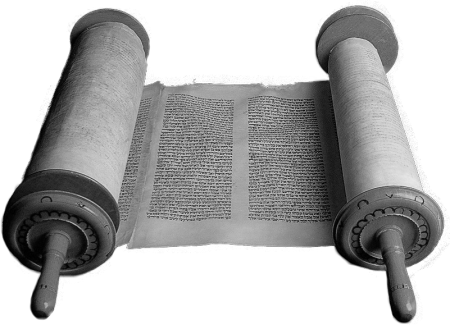 Týchto šesť vecí:NeubližovanieSpravodlivosťSolidarita„Desiatok“VeľkorysosťNasledovanie Krista a učenie sa od Nehotvorí prvý a základný level Tvojho kresťanstva. Tak čo, si pripravená prijať na seba tento záväzok?áno     nie HriechŤažký a ľahký hriechUž v časti o sviatosti pokánia sme sa dotkli témy HRIECHU. Teraz, keď sme si povedali niečo o Zmluve a o jej obsahu, môžeme lepšie pochopiť aj to, čím a ako sa prejavuje hriech v našom živote.Hriechy sa zvyknú rozlišovať na ŤAŽKÉ a ĽAHKÉ. Rozdiel medzi nimi je nasledovný:V ZMLUVE S BOHOM (v Krstnom sľube) sa zaviažeš, že budeš žiť ako Ježišova priateľka a dáma podľa Jeho slova, budeš konať dobro a nebudeš konať žiadne zlo.AK SA SNAŽÍŠ zo všetkých síl takto žiť, ale napriek tomu sa Ti to nepodarí tak úplne dokonale, ako by si chcela, nazýva sa to ĽAHKÝM HRIECHOM. Je to hriech nedokonalosti: snažíš sa, ale napriek tomu sa Ti to úplne nepodarí.AK SA ALE ROZHODNEŠ, vedome a dobrovoľne – a nie v nejakej zanedbateľnej maličkosti – že nebudeš konať podľa tohto svojho sľubu, ktorý si Ježišovi dala, tak potom aj Tvoj hriech je vážny. Nie je to žiadna maličkosť, ale ŤAŽKÝ HRIECH! Aby sme tento rozdiel čo najlepšie pochopili, skúsime si to precvičiť na príklade iných podobných sľubov z bežného života. Popros rodičov, aby spoločne s Tebou prebrali nasledovné príklady a pomohli Ti na nich čo najjasnejšie pochopiť rozdiel medzi ťažkým a ľahkým hriechom:1) Sľúbiš svojim rodičom, že poumývaš riady.Ak sa na to vykašleš a namiesto toho budeš pozerať televíziu, tak to bude:  ťažký hriech /  ľahký hriech voči tomuto sľubu?Ak ich umyješ, ale nedávaš si potrebný pozor a niektoré z umytých tanierov ostanú ešte trochu zašpinené, tak to bude:  ťažký hriech /  ľahký hriech voči tomuto sľubu?2) Sľúbiš svojej kamarátke, že jej pomôžeš doučiť sa matematiku.Potom sa Ti ale nebude chcieť, tak si nájdeš nejakú výhovorku a namiesto toho sa pôjdeš hrať von s kamarátkami. Bude to:  ťažký hriech /  ľahký hriech voči tomuto sľubu?Vysvetľuješ jej to, ale ona to nie a nie pochopiť. Si veľmi unavená, je už neskoro večer a tak nakoniec s doučovaním skončíš, hoci vieš, že to ešte nevie úplne dobre a chcelo by to ešte chvíľku sa s ňou učiť. V tom prípade to bude:  ťažký hriech /  ľahký hriech voči tomuto sľubu?3) V škole si dostala zopár zlých známok. Rodičom si ale sľúbil, že si ich určite opravíš. Teraz je na to ten správny čas, budete písať veľkú písomku, len sa na ňu treba naučiť.Rodičom povieš, že sa ide písať takáto písomka a snažíš sa na ňu čo najlepšie naučiť. Ale večer neodoláš a ideš si s rodičmi pozrieť televíziu, hoci cítiš, že ešte by si sa asi mala radšej chvíľku učiť. Bude to:  ťažký hriech /  ľahký hriech voči tomuto sľubu?Rodičom o písomke ani nemukneš, pretože sa bojíš, že by ťa namiesto výletu cez víkend nechali doma učiť sa. A tak namiesto učenia ideš cez víkend s rodičmi na výlet, hoci vieš, že v škole potom nebudeš vedieť učivo na písomku. V tom prípade to bude:  ťažký hriech /  ľahký hriech voči tomuto sľubu? A teraz, keď sme si to vysvetlili na príkladoch, skús uviesť – po porade s rodičmi – zopár príkladov toho, akých ŤAŽKÝCH a akých ĽAHKÝCH hriechov by si sa mohla Ty vo svojom živote dopustiť voči svojmu KRSTNÉMU SĽUBU vernosti Ježišovi Kristovi? (čisto teoreticky samozrejme, po krstnom sľube a sviatosti pokánia už nič také konať nebudeš, že ?)Príklady ŤAŽKÝCH hriechov:Príklady ĽAHKÝCH hriechov:Hriechy a sviatosť pokániaToto rozdeľovanie hriechov má súvis aj so sviatosťou pokánia:ŤAŽKÉ HRIECHY musíš v spovedi bezpodmienečne vyznať, úplne všetky, pričom musíš presne povedať: ako a kedy si sa ich dopustila a koľkokrát sa Ti to u každého z nich stalo Ak nejaký zabudneš vyznať, musíš to urobiť pri najbližšej ďalšej sviatosti pokánia! Ak nejaký náročky zatajíš, spoveď je NEPLATNÁ!!!ĽAHKÉ HRIECHY v spovedi povedať nemusíš, ale je dobré, ak to urobíš. ak na niektorý z nich zabudneš, nemusíš ho pri nasledujúcej spovedi opakovať, je odpustený, aj keď si ho zabudla výslovne vyznať.EUCHARISTIA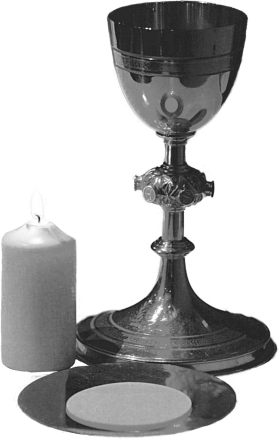 A konečne sa dostávame k poslednej veľkej udalosti, ktorá Ťa čaká – k EUCHARISTII.Samotný názov Tvojho „veľkého kroku“ – Prvé sväté prijímanie – sa viaže práve k faktu, že hneď po vykonaní pokánia a pristúpení ku sviatosti pokánia a po zložení krstného sľubu budeš po prvý raz v živote úplne a spolu s ostatnými kresťanmi sláviť svätú omšu, vrátane svätého prijímania!Aj toto svedčí o tom, že EUCHARISTIA vskutku je takýmto zavŕšením, slávnostným zavŕšením Tvojho pokánia a uzatvorenia Zmluvy s Bohom.Poďme sa teda na to lepšie pozrieť.Čo je to vlastne Eucharistia a o čom presne to je?EUCHARISTIA A ZMLUVA S BOHOMEucharistia – a jej slávenie, ktoré sa volá OMŠA, alebo aj SVÄTÁ OMŠA – úzko súvisí so Zmluvou, ktorú s Bohom už zakrátko uzatvoríš (ak sa tak rozhodneš, samozrejme). To je hlavný dôvod, prečo nie je možné, aby si sa mohla plne zúčastniť na svätej omši (vrátane svätého prijímania) prv, než Zmluvu s Bohom uzatvoríš.Každá sv. omša je potvrdením Zmluvy medzi nami a Bohom: Boh v nej prostredníctvom svojho zástupcu – kňaza – ohlasuje svoju Zmluvu a hovorí: „Áno, AJ DNES je moja Zmluva s Vami stále platná! Stále si stojím za svojimi sľubmi!“ A my zo svojej strany účasťou na sv. omši a na sv. prijímaní vyhlasujeme: „Áno, Bože, my AJ DNES potvrdzujeme, že Ti stále veríme a sme stále rozhodnutí žiť a konať jedine podľa Tvojho Slova a podľa príkladu Ježiša Krista a aj dnes vyhlasujeme, že chceme a túžime len po jedinom: byť ako Ježiš Kristus!“NEDEĽNÁ SVÄTÁ OMŠAKaždú nedeľu sa všetci veriaci schádzajú na slávenie Zmluvy s Bohom v Eucharistii, čiže na sv. omšu v kostole. Sv. omše sa okrem nedele slávia aj cez týždeň, ale tá nedeľná je predsa len zvláštna a obzvlášť dôležitá. Prečo práve nedeľná? Pretože nedeľa je tým dňom, kedy Ježiš vstal z mŕtvych, kedy Ho Otec vzkriesil z hrobu a potvrdil tak platnosť Zmluvy, ktorú Ježiš uzavrel na Kríži s nami, ľuďmi.Toto nedeľné potvrdenie Zmluvy s Bohom je tak vážne, že ak „len tak“ odmietneme účasť na nedeľnej sv. omši a nedeľnom potvrdení Zmluvy s Bohom, je to ŤAŽKÝ HRIECH a rovná sa to zrušeniu Zmluvy s Bohom! „Len tak“, to znamená, že Boh a Cirkev ma pozývajú na slávenie nedeľnej sv. omše a ja im na to odpoviem: „Mne sa dnes nechce… ja si radšej pozriem v telke rozprávky… nechce sa mi vstávať… nemám na to chuť…“ To totiž znamená to isté, ako keby si hovorila: „Mňa už Zmluva s Bohom nebaví. Už nie je najdôležitejšou vecou v mojom živote. Už sa o ňu nezaujímam. Je mi ukradnutá!“ A to je vlastne to isté, ako keby si ju zrušila!Aby si si mohla vybrať v nedeľu takú sv. omšu, ktorá Ti najviac vyhovuje, je stanovené, že platnou nedeľnou sv. omšou je každá omša od soboty poobedia až do nedeľnej polnoci. Ak sa Ti teda ráno v nedeľu zle vstáva, alebo chceš radšej pozerať rozprávky, pokojne choď na sv. omšu v sobotu večer, alebo v nedeľu na obed, či dokonca aj v nedeľu večer. Boh Ťa predsa miluje a nechce Ťa trápiť vstávaním, či tým, že by Ti odopieral peknú rozprávku v televízii. Je predsa Tvoj milujúci Otecko! Vyber si teda taký termín sv. omše, ktorý Ti vyhovuje a ktorého sa môžeš bez problémov zúčastniť!Jestvuje aj prípad, kedy sa na sv. omši zúčastniť nemôžeš: napríklad si chorá. Alebo sa snažíš, ale stane sa Ti, že zmeškáš. Alebo sa musíš starať doma o chorého bračeka, či sestričku. Alebo sa výnimočne vyskytne taká práca a povinnosť, ktorá sa nedá len tak odložiť a proste sa musí vykonať a na omšu už nestihneš ísť. Vtedy to hriech, pochopiteľne, nie je a Tvoja Zmluva s Bohom stále PLATÍ!!! Také veci sa ale kresťanom stávajú iba vzácne a veľmi zriedkavo!Podobne ako v nedeľu sa slávi sv. omša aj v tzv. prikázané sviatky. Sú to dni, kedy oslavujeme mimoriadne veľké skutky Božie. Tieto dni sa chápu ako rovnocenné s nedeľou a platí o nich všetko to, čo o nedeli! Znamená to aj to, že ak napríklad padne takýto sviatok na stredu, tak sa môžeš zúčastniť ktorejkoľvek sv. omše od utorka poobedia až do stredajšej polnoci. A ak padne takýto sviatok na sobotu, potom sv. omša v sobotu večer je platná na sobotňajší sviatok i na nasledujúcu nedeľu.Okrem nedele a prikázaných sviatkov sa sv. omša slávi aj vo všedné dni cez týždeň. Ak chceš a môžeš, je pekné môcť si sv. omšu vychutnať a sláviť ju aj cez týždeň. Ale nie je to povinnosť. Je to dar a možnosť, ktorý každý využíva podľa svojich možností. OBRAD EUCHARISTIEObrad Eucharistie je obradom potvrdzovania Zmluvy s Bohom. Preto je odvodený od starobylých obradov (staré dobrých 4 000 rokov!), ktorými ľudia v dobe Starého zákona, dávno pred Ježišom, uzatvárali zmluvy a dohody medzi sebou.Jednu takúto Zmluvu raz Boh uzatváral s národom Izraela (v Novom zákone sa jeho príslušníci nazývajú Židmi). Je zaujímavé porovnať ho so svätou omšou!	Táto úloha bude trochu komplikovanejšia:	1) Najprv si pozorne prečítaj priebeh obradu uzatvárania zmluvy medzi Bohom a Izraelom!	2) Potom popros rodičov, aby Ťa zobrali do kostola a pozorne si všímaj priebeh obradu svätej omše a skús hľadať podobnosť medzi omšou a medzi obradom uzatvárania zmluvy vtedy dávno na Sinaji.	3) Dopíš do tabuľky časti svätej omše, ktoré zodpovedajú jednotlivým častiam uzatvárania Sinajskej zmluvy!Eucharistia ako sprítomnenie Ježišovej obetyPodstatou obradu uzatvárania Zmluvy je OBETA.V prípade našej Zmluvy s Bohom bola táto Zmluva uzatvorená v krvi Ježiša Krista, Božieho Syna. On sám seba priniesol ako obetu na dreve kríža, aby tak dodal tejto Zmluve najvyššiu možnú vážnosť a spoľahlivosť.V okamihu, keď v kostole slávime svätú omšu, táto obeta Ježiša Krista sa SPRÍTOMŇUJE na oltári v našom kostole. Čo to znamená? Skús si to predstaviť s pomocou týchto príkladov:PRÍKLAD 1: INTERNET:Vieš ako funguje internet? Kdesi ďaleko, strašne ďaleko, možno až kdesi v Amerike, je počítač, ktorý sa volá youtube.com. Je v ňom uložená spústa rôznych videí, krátkych filmov, klipov a podobne. V tvojom počítači, ktorý máš doma v izbe, alebo ho máte niekde v obývačke, či v pracovni, tieto videá nie sú. Ale v okamihu, keď sa Tvoj počítač pripojí na internet, dokážeš si tie videá z toho amerického počítača stiahnuť k sebe, do svojej obývačky – a zrazu sa na ne môžeš pozerať doma a bez toho, aby si kvôli ním musela cestovať až hen do Ameriky!Svätá omša je ako internet: Ježišova obeta je uložená strašne ďaleko od nás, delia nás od nej tisícky kilometrov (Slovensko – Jeruzalem), ale hlavne tisícky rokov: veď sa odohrala už pred dvomi tisícročiami! Ale svätá omša ju dokáže „stiahnuť“ na náš oltár v našom kostole. A táto Ježišova obeta sa zrazu (nekrvavým spôsobom, v podobe chleba a vína, ale stále skutočne a reálne) odohráva priamo pred nami, TU a TERAZ, na oltári nášho kostola a my môžeme byť pri nej rovnako, ako vtedy Ján a Ježišova Matka Mária!PRÍKLAD 2: TELEVÍZIA:Predstav si, že kdesi strašne ďaleko sa koná módna prehliadka. Nemáš šancu tam ísť. Našťastie, televízia vysiela priamy prenos z tohto podujatia. Stačí naladiť televízor na správny program – a zrazu je celá tá móda priamo vo Vašej obývačke!Svätá omša je ako televízia, len ešte dokonalejšia. Dokáže preniesť jedinú a vzdialenú Ježišovu obetu priamo do nášho kostola na oltár – akurát že ju prenáša celú a úplnú, nielen obraz, ako sa to deje pri televízii! (Vlastne, práve ten obraz sa pri omši zase až tak veľmi neprenáša . Televízia prenáša obraz, ale nie vec samotnú. Omša prenáša vec samotnú – Ježišovu obetu na kríži – ale zase bez obrazu…)Tak čo, pochopené? Hneď si to overíme! Poraď sa s rodičmi a potom skús do rámiku dole vlastnými slovami vysvetliť, čo to znamená, že na omši sa SPRÍTOMŇUJE Ježišova obeta na kríži. A ešte: Bol by v tom nejaký rozdiel, keby sa Ježišova obeta na Kríži pri omši nie SPRÍTOMŇOVALA, ale OPAKOVALA?TRANSSUBSTANCIÁCIAEucharistia je vážna vec. Nie preto, že by si na nej mal byť vážny, naopak! Sv. omša – to je miesto, kde by mala vládnuť obrovská radosť, jasavý spev, dokonca radostný tanec, pretože je to miesto Zmluvy s Bohom, miesto Božej lásky, miesto, kde nám Boh dáva najväčší Dar, aký na svete jestvuje! Nie nadarmo v gréčtine slovo Eucharistia značí „vzdávať vďaky“! A hneď si aj vysvetlíme, čo za Dar to vlastne je!Pri sv. omši, po skončení Bohoslužby Slova, sa na oltár prinášajú obetné dary: Oblátky bieleho nekvaseného chleba, nazývané aj hostie a malé džbánky, nazývané ampulky, v ktorých v jednom je voda a v druhom čisté víno. Kňaz položí misku s oblátkami na obetný stôl, nazývaný aj oltár. Potom do kalicha naleje víno a trochu vody – všetko presne tak, ako to robil kedysi Ježiš pri poslednej večeri s učeníkmi.Potom kňaz po nejakom čase prednesie nad obetnými darmi tzv. slová premenenia. Pamätáš si ich z minula? Iste hej! Tak potom aj vieš, že v nich kňaz hovorí v Ježišovom mene tieto Ježišove slová – nad oblátkami chleba: „…TOTO JE MOJE TELO“; a nad kalichom s vínom: „…TOTO JE MOJA KRV“. A teraz sa Ťa opýtam: Je to pravda? Naozaj sa tie oblátky chleba premenia na Ježišovo Telo a naozaj sa víno premení na Ježišovu Krv? 		Áno         Nie Ak si odpovedala ÁNO, potom si odpovedal správne, pretože sa to naozaj tak deje! A deje sa to takto: teológovia to nazývajú takým strašným a ťažkým slovom transsubstanciácia – nemusíš sa toto slovo učiť, to len aby si ho počula ! Označuje sa ním taká situácia, keď sa niečo zmení tak, že to navonok nie je vidieť.Takýchto zmien je okolo Teba veľa: Napríklad, keď si dovŕšila šesť rokov, premenila si sa Ty sama na školáčku. Čo myslíš, bolo to na Tebe nejako vidieť? Napríklad, zmodrela si v tvári? Objavil sa Ti na čele nápis „škola“? Narástli Ti rohy? Premenil sa Ti ukazováčik pravej ruky na plniace pero a ľavá ruka na pravítko?   						Áno         Nie Isto nie, jasné! Nič na Tebe sa nezmenilo. Na pohľad si vyzerala úplne rovnako ako predtým, keď si bola ešte škôlkar (ak si chodil do škôlky). A predsa sa toho zmenilo strašne veľa: veď si sa stal školáčkou a to si dovtedy nebola!Niečo podobné sa deje aj s oblátkami chleba a s vínom na sv. omši: navonok, na pohľad, sa na nich nič nezmení, vyzerajú stále úplne rovnako. Ale v skutočnosti sa s nimi pri sv. omši, presne v tom okamihu, keď kňaz nad nimi prednesie slová premenenia, stane veľká vec: oblátka chleba sa stane skutočným a živým Ježišovým Telom, čiže skutočným a živým Ježišom Kristom. A víno sa stane skutočnou Ježišovou Krvou. Takže od toho okamihu už na oltári neleží chlieb a víno, ale skutočné a živé Telo a Krv Ježiša Krista.Okrem toho, že pri sv. omši oslavujeme a potvrdzujeme Zmluvu s Bohom, je práve toto Ježišovo Telo a Krv tým Darom, za ktorý najviac vzdávame vďaky! Vieš si predstaviť, ako Ťa musí Ježiš milovať, ak kvôli Tebe zomrel na Kríži a pri každej sv. omši Ťa ochotne živí svojim vlastným Telom a Krvou?	Popros rodičov, aby Ťa vzali do kostola – najlepšie cez týždeň, keď je v kostole menej ľudí. Posaďte sa spoločne do prvej lavice a popros rodičov, aby Ti počas omše potichu ukazovali a vysvetľovali, kedy sa odohrávajú jednotlivé časti obradu uzatvárania Zmluvy s Bohom, ale hlavne kedy a ako sa premieňa chlieb na Telo a víno na Krv Ježiša Krista!	Ak sa dá, prezrite si kostol aj niekedy mimo svätej omše a dôkladne si obzrite oltár, na ktorom sa sprítomňuje Ježišova obeta na kríži, ako aj posvätné nádoby, v ktorých sa odohráva premenenie (po dohode s kňazom, alebo s ujom kostolníkom, či tetou kostolníčkou).OBETNÁ HOSTINAKeď sa uzatvára zmluva, jej súčasťou je aj to, že sa nakoniec na hostine zje mäso obetovaného zvieraťa. Ty už vieš, že pri uzavretí novej zmluvy Ježišom Kristom sa sám Ježiš obetoval na kríži namiesto obvyklého obetného barančeka, čí býčka. Ak teda má byť potvrdenie zmluvy platné, potom musíme aj my pri obetnej hostine – sv. Prijímaní – jesť z obetovaného, čiže jesť skutočné obetované Ježišovo telo. Aby to bolo možné, ustanovil Ježiš sviatosť eucharistie, pri ktorej sa na sv. Omši chlieb stáva jeho skutočným a živým telom. Nie je to „oblátka“, ktorá by nejako „predstavovala“, či „symbolizovala“ Kristovo telo. Od okamihu premenenia je to skutočné, pravé a živé Ježišovo telo a krv, síce vo vonkajšej podobe (pod spôsobom) chleba a vína – ale stále skutočné telo a skutočná krv skutočného a živého Ježiša Krista!Sila a moc sv. prijímania – Ježišovho Tela – v Tebe bude narastať úmerne tomu, ako sa budeš Ty sama zjednocovať s Ježišom a napĺňať Jeho životom. Na jednej strane sú ľudia, ktorým sv. prijímanie nedáva vôbec nič, pretože sú úplne uzatvorení pred Bohom a pred Jeho Životom. Poznáš ich podľa toho, že keď sa vracajú zo sv. prijímania, nie je na nich badať nijaká zmena: žiadna radosť, žiadne plesanie, nič… Ako keby ani nikde neboli…Sú zase ľudia, ktorí sa Ježišovým Telom radi a často živia a je pre nich zdrojom obrovskej radosti a prameňom života. Veď nato nám Ježiš tento Dar zanechal. Poznáš ich podľa toho, že keď sa vrátia zo sv. omše, sú akoby úplne vymenení: plní svetla, plní života, radosti a plesania!A nakoniec niektorí ľudia sú Ježišovi tak otvorení, že ich Ježišovo Telo a Krv napĺňajú úplne všetkým, čo potrebujú. Takou známou je spomedzi nich napríklad francúzska kresťanka Marta Robinová, ktorá zomrela v roku 1984 a ktorá až do svojej smrti vyše 40 rokov nejedla a nepila nijaké jedlo a nijaký nápoj okrem sv. prijímania – Ježišovho Tela – ktoré prijímala raz do týždňa! Aj to svedčí o tom, aká obrovská sila sa ukrýva v tomto veľkom Dare Ježišovej Lásky!Je potrebné, aby si sa učila aj Ty sama stále viac otvárať Ježišovi, spolupracovať s Ním a tak sa stále viac a viac otvárať obrovskej a úžasnej moci, ktorá drieme v Eucharistii – Ježišovom Tele – a čaká len na to, aby Ťa mohla úplne naplniť a premeniť! Pamätaj: Prvým sv. prijímaním sa pre Teba začína vzrušujúca cesta učenia sa spolupráci s touto mocnou sviatosťou!Niektoré deti, ktoré o tomto nevedeli, si po 1. sv. prijímaní povedali: „Tak, už to máme za sebou!“ Neurob túto chybu! Prvým sv. prijímaním nemáš ešte takmer nič „za sebou“ – naopak, všetko krásne sa ešte len začína a čaká na Teba!EUCHARISTIA A ŤAŽKÝ HRIECHA teraz otázka: Čo sa stane, ak po uzavretí Zmluvy S BOHOM niekto vykoná Ťažký hriech? Každý ťažký hriech je vo svojej podstate zrušením Tvojej Zmluvy s Bohom! Keď zložíš Krstný sľub, zaviažeš sa, že budeš Ježišovi úplne dôverovať a budeš vždy a všade konať iba podľa Jeho Slova. Ak sa ale rozhodneš v nejakej situácii Bohu nedôverovať a konať inak, než hovorí Božie slovo, práve si Bohu Zmluvu vypovedala. Zrušila si ju. Čo potom? Môžeš ísť na sv. omšu? Odpoveď už asi tušíš: Nemôžeš na sv. omši potvrdzovať Zmluvu, ktorú si svojim hriechom zrušila. Najprv ju musíš obnoviť. Takže:Ťažkým hriechom rušíš Zmluvu medzi Tebou a Bohom.Ak je Zmluva medzi Tebou a Bohom zrušená, nemôžeš ju pri sv. omši potvrdzovať, pretože neexistuje. Je zrušená. Preto ak človek spácha ťažký hriech, nemôže pristúpiť na sv. prijímanie, aby tak na obetnej hostine potvrdil platnosť svojej Zmluvy s Bohom. Na sv. omši prítomná byť môžeš, ale nemôžeš ju plne sláviť, pretože nemôžeš pristúpiť k obetnej hostine, čiže k sv. prijímaniu a bez sv. prijímania je sv. omša neúplná a neplní svoj zmysel obnovy Zmluvy s Bohom. Vlastne si na nej len ako divák!Ak chceš tento stav zmeniť, musíš najprv Zmluvu s Bohom znova obnoviť. To sa deje vo SVIATOSTI POKÁNIA. Až potom, keď obnovíš svoje obrátenie (pamätáš sa na slovo pokánie, čiže „metanoia“, ktoré je podmienkou platnej sviatosti pokánia?) a obnovíš Zmluvu s Bohom v platnej sviatosti pokánia, môžeš takúto obnovenú Zmluvu znova potvrdiť plným slávením sv. omše vrátane sv. prijímania.P.S.: Je zvykom, že z úcty k tomuto Daru sa dodržiava tzv. eucharistický pôst. Znamená to, že jednu hodinu pred sv. prijímaním by si už nemala nič iné jesť, ani piť – výnimkou je čistá voda a lieky, ak nejaké berieš. Chorých ľudí tento pôst neviaže.	Popros rodičov, aby si s Tebou nacvičili obrad prijatia Kristovho Tela pri svätom prijímaní! Môžete na to použiť hocijakú oplátku, ktorú doma máte, alebo môžete poprosiť Vášho kňaza, aby Vám dal zopár nepremenených hostií, s ktorými si to môžete natrénovať!LITURGICKÉ ÚKONYPosledný bod Krstného sľubu znie:CHCEM sa zbožne zúčastňovať na Eucharistickej obete a na ostatných liturgických úkonoch a pobožnostiach.Čo to presne bude znamenať?Svätá omša:O nej sme si už hovorili, takže len v krátkosti:Cirkev ukladá veriacim povinnosť, aby sa v nedeľu a na prikázané sviatky zúčastnili na božskej liturgii, čiže svätej omši, a aby aspoň raz do roka prijali Eucharistiu, podľa možnosti vo veľkonočnom období, pripravení sviatosťou zmierenia. Cirkev však vrelo odporúča veriacim, aby prijímali svätú Eucharistiu v nedeľu a na prikázané sviatky, alebo ešte častejšie, aj každý deň.(KKC 1389)„Prikázaniu zúčastniť sa na omši zadosťučiní, kto je prítomný na omši, kdekoľvek sa slávi v katolíckom obrade buď v sám sviatočný deň, alebo večer predchádzajúceho dňa“(KKC 2180)Sviatosť pokánia a zmiereniaJestvujú v podstate tri roviny pristupovania k tejto sviatosti:VŽDY, KEĎ TREBA: Kto si je vedomý ťažkého hriechu, bez predchádzajúcej sviatostnej spovede nemá sláviť omšu ani prijímať Pánovo telo, ak nie je na to vážny dôvod a niet príležitosti vyspovedať sa; v tomto prípade si musí byť vedomý, že je povinný vzbudiť si úkon dokonalej ľútosti, ktorý zahŕňa v sebe predsavzatie čo najskôr sa vyspovedať. (c. 916 CIC); Kristus ustanovil sviatosť pokánia pre všetkých  hriešnych členov svojej Cirkvi, predovšetkým pre tých, ktorí  po krste upadli do ťažkého hriechu a tak stratili krstnú  milosť a ranili kresťanské spoločenstvo. Im sviatosť pokánia  ponúka novú možnosť obrátiť sa a znovu získať milosť  ospravodlivenia. Cirkevní Otcovia predstavujú túto sviatosť  ako "druhú (záchrannú) dosku po stroskotaní, ktorým je  strata milosti". (KKC 1446) RAZ DO ROKA ako výraz mimoriadneho potvrdenia jestvujúcej Zmluvy. Deje sa tak spravidla v čase Veľkej noci, pretože ona je výročím uzatvorenia Zmluvy medzi nami a Bohom: „Každý veriaci, keď dosiahol vek rozoznávania, je povinný úprimne sa vyspovedať z ťažkých hriechov aspoň raz do roka.  (c. 989 CIC)PRAVIDELNE, spravidla raz mesačne: Írski  misionári, inšpirovaní mníšskou tradíciou Východu,  priniesli v 7. storočí do kontinentálnej Európy  "súkromný" spôsob pokánia, ktorý nevyžaduje verejné  a dlhotrvajúce vykonávanie kajúcnych skutkov pred  prijatím zmierenia s Cirkvou. Odvtedy sa sviatosť  uskutočňuje tajnejším spôsobom medzi kajúcnikom  a kňazom. Táto nová prax predvídala možnosť opakovania  a tak otvorila cestu k pravidelnému prijímaniu tejto sviatosti. Umožnila začleniť do jedného  sviatostného slávenia odpustenie ťažkých i všedných  hriechov. Túto formu pokánia Cirkev v hlavných črtách  praktizuje až dodnes. (KKC 1447) Takéto spovedanie sa má význam hlavne vtedy, ak chodíme k jednému a tomu istému kňazovi, ktorý potom plní aj funkciu duchovného poradcu (niekedy sa mu hovorí aj „duchovný vodca“), s ktorým sa potom okrem jednoduchého vyznania hriechov aj vždy poradíme, ako ďalej čo najlepšie napredovať na Ceste s Ježišom.A SME NA KONCI…!Samozrejme, na konci pracovných zošitov! Tie končia. Všetko ostatné – Tvoja Cesta a život s Ježišom, Tvoje Veľké dobrodružstvo s Bohom –  toto všetko sa ešte len ZAČÍNA! Teda… začne sa, ak…… ak sa definitívne rozhodneš, že do toho ideš!Teší sa na Teba Pán Ježiš aj otec Andrej, Tvoj farárMeno a priezvisko:	Farnosť:			PezinokDátum zadania:		21. júna 2021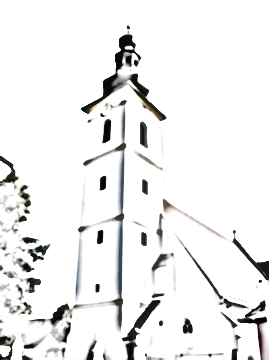 ZAPAMÄTAJ SI!Podmienkou platnosti sviatosti pokánia je pokánie – čiže vážna a radikálna zmena života, v ktorej zanechávame hriech a súčasne sa rozhodujeme žiť podľa vzoru a príkladu Ježiša Krista.Bez tohto vážneho rozhodnutia zmeniť svoj život je sviatosť pokánia neplatná!Podmienkou platnosti sviatosti pokánia je pokánie – čiže vážna a radikálna zmena života, v ktorej zanechávame hriech a súčasne sa rozhodujeme žiť podľa vzoru a príkladu Ježiša Krista.Bez tohto vážneho rozhodnutia zmeniť svoj život je sviatosť pokánia neplatná!ZAPAMÄTAJ SI!Kňaza, ktorý Ťa spovedá, viaže „spovedné tajomstvo“.Znamená to, že o hriechoch, ktoré mu vyznáš pri spovedi, nesmie nikde, nikdy a nikomu povedať – dokonca ani keby ho vypočúvali na polícii, ani nikde inde!Ak by sa náhodou stalo Tebe, že omylom vypočuješ spoveď niekoho iného (napríklad deduška, ktorý strašne v spovednici kričí, lebo už slabo počuje a ty stojíš pred spovednicou a nechtiac to všetko počuješ), aj Teba v takomto prípade viaže to isté spovedné tajomstvo úplne rovnako, ako kňaza-spovedníka!Kňaza, ktorý Ťa spovedá, viaže „spovedné tajomstvo“.Znamená to, že o hriechoch, ktoré mu vyznáš pri spovedi, nesmie nikde, nikdy a nikomu povedať – dokonca ani keby ho vypočúvali na polícii, ani nikde inde!Ak by sa náhodou stalo Tebe, že omylom vypočuješ spoveď niekoho iného (napríklad deduška, ktorý strašne v spovednici kričí, lebo už slabo počuje a ty stojíš pred spovednicou a nechtiac to všetko počuješ), aj Teba v takomto prípade viaže to isté spovedné tajomstvo úplne rovnako, ako kňaza-spovedníka!Zmluva na SinajiSvätá omša„Potom Mojžiš a Áron išli a vraveli faraónovi: "Toto ti odkazuje Pán, Boh Izraela: “Prepusť môj ľud, aby mi na púšti pripravil slávnosť!”“ Faraón však odvetil: "Kto je Pán, aby som ho počúval a prepustil Izrael? Pána nepoznám a Izrael neprepustím!““ (Ex 4,1n)„A Pán opäť hovoril Mojžišovi: "Hľa, ja prídem k tebe v hustom mraku, aby ľud počul, keď sa s tebou rozprávam, a aby ti veril naveky." Mojžiš oznámil slová ľudu Pánovi. A Pán povedal Mojžišovi: "Choď k ľudu a postaraj sa o ich posvätenie dnes a zajtra! Aj šaty nech si vyperú. Nech sa pripravia na tretí deň, lebo na tretí deň zostúpi Pán pred očami všetkého ľudu na vrch Sinaj.““ (Exodus 19,9-11)„Vrch Sinaj bol celkom zahalený v dyme, lebo Pán zostúpil naň v ohni, a dym vystupoval z neho ako z pece. Celý vrch sa hrozne triasol. Zvuk rohu bol čoraz silnejší. Mojžiš hovoril a Pán mu odpovedal v hrmení.“ (Ex 19,18n) „Potom povedal Mojžišovi: "Vystúp k Pánovi ty, Áron, Nadab, Abiu a sedemdesiati zo starších Izraela a budete sa klaňať z diaľky! Len sám Mojžiš sa priblíži k Pánovi, oni sa nepriblížia, ani ľud nevystúpi s ním!"  Potom Mojžiš prišiel a rozpovedal ľudu všetky Pánove slová, totiž všetky ustanovenia...“ (Exodus 24:1-3)„...a všetok ľud jednohlasne odpovedal: "Všetko, čo hovoril Pán, splníme!"  Potom Mojžiš všetky Pánove slová napísal.“ (Exodus 24:3-4)„Keď ráno vstal, postavil pred vrchom oltár ... Nato dal izraelským mládencom rozkaz, aby pripravili pre Pána zápalnú obetu a na pokojnú obetu zabili býčky. Tu vzal Mojžiš polovicu krvi a nalial ju do obetnej misky a druhú polovicu krvi vylial na oltár.  ... Mojžiš vzal krv, pokropil ňou ľud a povedal: "Hľa, toto je krv zmluvy, ktorú Pán uzavrel s vami na základe všetkých týchto slov!"  (Exodus 24:4-8)„Potom Mojžiš, Áron, Nadab, Abiu a sedemdesiat starších z Izraela vystúpili hore  a tu videli Izraelovho Boha. Pod jeho nohami bolo čosi ako plocha zo zafírových dlaždíc a lesklo sa to ako samo nebo. A on nevystrel ruku proti vyvoleným Izraelitom. Mohli hľadieť na Boha. Potom jedli a pili (z obetovaného).“ (Exodus 24:9-11)ZAPAMÄTAJ SI!V časoch starého Zákona ma obrad uzatvárania akejkoľvek zmluvy svoj presný priebeh:stretnutie strán, ktoré zmluvu uzatvárajú; prečítanie zmluvy; vyjadrenie súhlasu so zmluvou, jej potvrdenie; obeta – preliatie krvi obetného zvieraťa, ktorou sa zmluva spečaťovala a Boh (bohovia) sa volali za svedka a garanta zmluvy; spoločná hostina na záver (jedlo sa spravidla mäso z obetovaného zvieraťa)Svätá omša má podobný priebeh, pretože je tým, čím je: obradom potvrdzovania a obnovovania Zmluvy medzi nami a medzi Bohom!V časoch starého Zákona ma obrad uzatvárania akejkoľvek zmluvy svoj presný priebeh:stretnutie strán, ktoré zmluvu uzatvárajú; prečítanie zmluvy; vyjadrenie súhlasu so zmluvou, jej potvrdenie; obeta – preliatie krvi obetného zvieraťa, ktorou sa zmluva spečaťovala a Boh (bohovia) sa volali za svedka a garanta zmluvy; spoločná hostina na záver (jedlo sa spravidla mäso z obetovaného zvieraťa)Svätá omša má podobný priebeh, pretože je tým, čím je: obradom potvrdzovania a obnovovania Zmluvy medzi nami a medzi Bohom!OTÁZKA: Kto bol pri uzatváraní Zmluvy na Sinaji obetným zvieraťom, ktorého krv sa preliala?OTÁZKA: Kto bol týmto „obetným baránkom“ pri uzatváraní Novej Zmluvy medzi nami a Bohom a kde bol obetovaný?ZAPAMÄTAJ SI!Niektorí ľudia hovoria, že pri sv. prijímaní chodia „na oblátku“. Ty už teraz vieš, že ak takto hovoria, tak vôbec nevedia, o čo vlastne pri sv. omši ide. Nauč sa Ty sama hovoriť jasne a zreteľne: „Pri sv. prijímaní idem prijať Ježišovo Telo!“ Dokonca aj slová ako „Eucharistia“, či „Hostia“ tento fakt akoby zakrývali, lebo sú pre nás Slovákov cudzie a nezrozumiteľné. Preto aj namiesto nich radšej používaj jasné slovo: „Ježišovo Telo“ – a hotovo!Niektorí ľudia hovoria, že pri sv. prijímaní chodia „na oblátku“. Ty už teraz vieš, že ak takto hovoria, tak vôbec nevedia, o čo vlastne pri sv. omši ide. Nauč sa Ty sama hovoriť jasne a zreteľne: „Pri sv. prijímaní idem prijať Ježišovo Telo!“ Dokonca aj slová ako „Eucharistia“, či „Hostia“ tento fakt akoby zakrývali, lebo sú pre nás Slovákov cudzie a nezrozumiteľné. Preto aj namiesto nich radšej používaj jasné slovo: „Ježišovo Telo“ – a hotovo!